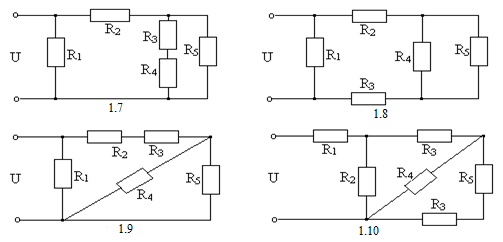 Дано:U = 145 кВR1 = 10 ОмR2 = 1 ОмR3 = 20 ОмR4 = 8 ОмR5 = 10 ОмСхема – все схемы.Найти:  R экв.-?               I -  полный ток цепи - ?